РОССИЙСКАЯ ФЕДЕРАЦИЯИркутская область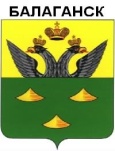             Контрольно-счетная палата     муниципального образования Балаганский район   Заключение Контрольно-счетной палаты № 14-э по результатам экспертизы проекта решения Думы Тарнопольского муниципального образования «О бюджете Тарнопольского муниципального образования на 2019 год и на плановый период 2020 - 2021 годы»         29 ноября 2018 года                                                                     п. Балаганск                                                          1. Общие положенияЗаключение Контрольно-счетной палаты муниципального образования Балаганский район (далее – Заключение) на проект решения Думы Тарнопольского муниципального образования «О бюджете Тарнопольского муниципального образования  на 2019 год и на плановый период 2020 и 2021 годы» (далее - бюджет муниципального образования) подготовлено в соответствии с Бюджетным кодексом Российской Федерации (далее БК РФ), Положения о контрольно-счетной палате МО Балаганский район, утвержденного Решением Думы Балаганского района от 28.12.2011 года №12/2-рд. Соглашения о передаче полномочий по организации осуществления внешнего муниципального финансового контроля в Тарнопольском муниципальном образовании на 2017-2019 года №5 от 20 декабря 2016 года.Целью проведения экспертизы проекта бюджета (далее – бюджет муниципального образования) Тарнопольского муниципального образования (далее- муниципальное образование) является определение соблюдения бюджетного и иного законодательства исполнительными органами местного самоуправления при разработке проекта местного бюджета на очередной финансовый год и плановый период, анализ объективности планирования доходов и расходов бюджета.При составлении Заключения проверено наличие и оценено состояние нормативной и методической базы, регулирующей порядок формирования бюджета Тарнопольского муниципального образования, параметров его основных показателей.1.2. Общие характеристики проекта решения Думы Тарнопольского муниципального образования          Содержание проекта решения о бюджете муниципального образования, приложения и материалы к нему в основном соответствуют требованиям Бюджетного кодекса Российской Федерации, Положению о бюджетном процессе в Тарнопольском муниципальном образовании. В проекте решения о бюджете муниципального образования содержатся основные характеристики и основные параметры бюджета: общий объем доходов, общий объем расходов, дефицит бюджетаТекстовой частью проекта решения о бюджете предусмотрено:-формирование доходов 2019-2021 годах за счет налоговых доходов, неналоговых доходов, безвозмездных поступлений;-перечень кодов классификации доходов бюджета;-перечень источников финансирования дефицита бюджета;-верхний предел муниципального долга;-предельный объем муниципального долга;-распределение бюджетных ассигнований по разделам, подразделам, целевым статьям и видам расходов классификации расходов бюджета на 2019-2021 годы;-распределение бюджетных ассигнований на 2019-2021 годы по разделам и подразделам, целевым статьям и видам расходов классификации расходов бюджета;-распределение бюджетных ассигнований на 2019-2021 годы по разделам и подразделам, целевым статьям и видам расходов классификации расходов в ведомственной структуре расходов бюджета;-перечень главных администраторов доходов;-объем межбюджетных трансфертов предоставляемых другим бюджетам.2. Анализ соответствия проекта бюджета муниципального образования требованиям бюджетного законодательства   Проект решения Думы поступил в Контрольно-счетную палату 15 ноября 2018 года. Согласно ст.157 "Бюджетного кодекс Российской Федерации" от 31.07.1998 N 145-ФЗ контрольно-счетные органы субъектов Российской Федерации и муниципальных образований также осуществляют бюджетные полномочия по - экспертизе проектов законов (решений) о бюджетах, иных нормативных правовых актов бюджетного законодательства Российской Федерации, в том числе обоснованности показателей (параметров и характеристик) бюджетов.     Тарнопольским муниципальным образованием заключено Соглашения о передаче полномочий по организации осуществления внешнего муниципального финансового контроля в Тарнопольском муниципальном образовании на 2017-2019 года №5 от 20 декабря 2016г. Перечень документов и материалов, представленных одновременно с  проектом бюджета соответствуют требованиям ст. 184.2 Бюджетного  кодекса РФ, а именно:-постановление администрации Тарнопольского муниципального образования от 06.11.2018 года №37 «Об основных направлениях бюджетной и налоговой политики в Тарнопольском муниципальном образовании на 2019 год и плановый период 2020 и 2021 годы»;-предварительные итоги социально-экономического развития Тарнопольского муниципального образования за 10 месяцев 2018 года и ожидаемые итоги социально-экономического развития поселения за 2018 год;-прогноз социально-экономического развития Тарнопольского муниципального образования на 2019-2021 годы;-прогноз основных характеристик бюджета Тарнопольского муниципального образования на очередной финансовый год и плановый период, среднесрочный финансовый план;-верхний предел муниципального внутреннего долга;-оценка ожидаемого исполнения бюджета за 2018 год;-положение о бюджетном процессе;-реестр источников доходов Тарнопольского муниципального образования на 2019 год и на плановый период 2020 и 2021 год.Формулировка текстовой части п.1 проекта решения относительно дефицита бюджета на 2019,2020,2021 годы не соответствует ст.92.1 Бюджетного кодекса РФ. КСП района рекомендует заменить на: «- размер дефицита в сумме 74,2 тыс. рублей, что составляет 5% общего годового объема доходов без учета утвержденного объема безвозмездных поступлений и (или) поступлений налоговых доходов по дополнительным нормативам отчислений». Проект бюджета муниципального образования, подготовлен в соответствии со статьей 169 БК РФ на очередной финансовый год и плановый период.Бюджет муниципального образования на 2019 год и на плановый период 2020-2021 годов сформирован с учетом положений Бюджетного кодекса, основных направлений определяющих бюджетную политику (требования к бюджетной политике) в РФ, основных направлений налоговой и бюджетной политики, прогноза социально-экономического развития на 2019 год и на плановый период 2020 и 2021 годов.Основными направлениями бюджетной и налоговой политики Тарнопольского муниципального образования на 2019-2021 годы являются:-создание условий для сохранения и закрепления положительных темпов экономического роста.-сохранение и развитие налогового потенциала муниципального образования;-обеспечение сбалансированности и устойчивости бюджетной системы;-исполнение действующих расходных обязательств;-повышение эффективности бюджетных расходов, качества и доступности предоставляемых бюджетных услуг;-повышение роли финансового контроля, в том числе в вопросах оценки эффективности использования бюджетных средств, качества финансового менеджмента, анализа достигнутых результатов, утверждаемых в муниципальных заданиях.В плановом периоде налоговая политика в муниципальном образовании будет направлена на создание условий для дальнейшего развития экономики, этому будут способствовать :-повышение качества работы с неплательщиками и осуществление мер принудительного взыскания задолженности;-активизация работ по земельному контролю;-обеспечение эффективности управления муниципальной собственностью Тарнопольского муниципального образования и увеличение доходов от ее использования.3. Параметры прогноза социально-экономического развития Тарнопольского муниципального образования для составления проекта бюджета на 2018 год и на плановый период 2019 и 2020 годовВ составе документов и материалов, направленных в КСП Балаганского района одновременно с проектом решения, представлены предварительные итоги социально-экономического развития Тарнопольского муниципального образования за 10 месяцев 2018 года и ожидаемые итоги социально-экономического развития поселения за 2018 год и прогноз социально-экономического развития Тарнопольского муниципального образования на 2019-2021 годы.Прогноз социально-экономического развития утвержден постановлением администрации Тарнопольского МО от 06.11.2018 года № 38.Прогноз социально-экономического развития Тарнопольского муниципального образования направлен на последовательное повышение уровня жизни населения Тарнопольского муниципального образования.Численность населения в муниципальном образовании составила на 1 января 2018 года составила 963 человека, прогноз на 2019 год 975 человек.Общая площадь Тарнопольского муниципального образования составляет 58148,2 га и включает в себя 3 населенных пункта.4. Доходы проекта решения Думы Тарнопольского муниципального образования «О бюджете Тарнопольского муниципального образования на 2019 год и на плановый период 2020 и 2021 годов»Согласно пояснительной записке, предоставленной к проекту бюджета муниципального образования, формирование основных параметров бюджета Тарнопольского муниципального образования на 2019 год и на плановый период 2020 и 2020 годов осуществлено в соответствии с требованиями действующего бюджетного и налогового законодательства с учетом планируемых изменений. Также учтены ожидаемые параметры исполнения бюджета Тарнопольского муниципального образования за 2018 год, основные параметры прогноза социально-экономического развития района на 2019-2021 годы.Основные показатели бюджета Тарнопольского муниципального образования за 2018 год и на плановый период 2019-2021 годов приведены в таблице 1.                                                                             Таблица  1   (тыс. руб.)            В соответствии с п. 1 проекта решения Думы Тарнопольского муниципального образования предлагается утвердить следующие основные характеристики по доходам бюджета муниципального образования на 2019 год:-общий объем доходов утвердить в сумме 6770,91 тыс. рублей, в том числе безвозмездные поступления из областного бюджета в сумме 202,7 тыс. рублей, из районного бюджета в сумме 5082,5 тыс. рублей, налоговые и неналоговые доходы в сумме 1485,71 тыс. рублей;-доходы бюджета на 2020 год предлагается утвердить в сумме 6935,15 тыс. рублей, в том числе безвозмездные поступления из областного бюджета в сумме 128,0 тыс. рублей, из районного бюджета в сумме 5055,4 тыс. рублей, налоговые и неналоговые доходы в сумме 1751,75 тыс. рублей;-доходы бюджета на 2021 год предлагается утвердить в сумме 6295,34 тыс. рублей, в том числе безвозмездные поступления из областного бюджета в сумме 163,4 тыс. рублей, из районного бюджета в сумме 4282,3 тыс. рублей, налоговые и неналоговые доходы в сумме 1849,64 тыс. рублей.Порядок зачисления доходов в бюджет определен статьей 47 БК РФ. В нарушение приказа № 65н от 01.07.2013 г. «Об утверждении указаний о порядке применения бюджетной классификации Российской Федерации», ст.20, ст.264,6 Бюджетного кодекса РФ, при рассмотрении приложения №2 к проекту решения Думы Тарнопольского муниципального образования   «О бюджете Тарнопольского муниципального образования на 2019 год и плановый период 2020-2021 годы» выявлено несоответствие кодов бюджетной классификации доходов бюджета:- по налогам на товары (работы, услуги), реализуемые на территории Российской Федерации – указан код 182, следует 100 Доходы бюджетовК доходам бюджетов относятся:налоговые доходы, зачисляемые в бюджеты в соответствии с бюджетным законодательством Российской Федерации и законодательством о налогах и сборах;неналоговые доходы, зачисляемые в бюджеты в соответствии с законодательством Российской Федерации, законами субъектов Российской Федерации и муниципальными правовыми актами представительных органов муниципальных образований;доходы, полученные бюджетами в виде безвозмездных поступлений, за исключением субвенций.          Поступление доходов в бюджет Тарнопольского муниципального образования в 2017-2021 годах представлены в таблице2.Таблица 2 (тыс. руб.)Налоговые и неналоговые доходы в бюджете муниципального образования в 2017 году составили 20,4% от общей суммы доходов, по оценке 2018 года 17,9%, по прогнозу на 2019 год 21,9%, на 2020 год 25,3%, на 2021 год 29,4%.5.Доходы бюджета муниципального образования (без учета безвозмездных поступлений) 5.1. Налоговые доходыНалоговые доходы бюджета муниципального образования в 2019 году составят порядка 17,9% от общего объема доходов, наибольший удельный вес в структуре налоговых доходов составляет налог на имущество (в 2019 году – 25,9% от общего объема налоговых доходов бюджета муниципального образования, 22,0% и 20,9% в 2020 и 2021 годах соответственно).5.1.1. Налог на доходы физических лицВ пояснительной записке к проекту бюджета указано, что поступления налога на доходы физических лиц на 2019-2021 годы запланированы на основе оценки поступлений 2018 года, с учетом данных администратора доходов Межрайонной ИФНС №14 по Иркутской области, с учетом индекса потребительских цен, темпа роста фонда заработной платыОжидаемое поступление налога на доходы физических лиц в 2019 году составит 180,0 тыс. рублей, что на 2 тыс. рублей или на 1,1% больше оценки поступлений в 2018 году. Удельный вес налога в общем объёме доходов в 2019-2021 годах составит 2,7%, 2,6%, 2,9% соответственно.5.1.3. Государственная пошлинаОжидаемое поступление государственной пошлины за совершение нотариальных действий (за исключением действий совершаемых консульскими учреждениями Российской Федерации) на 2019-2021 года в сумме 4 тыс. рублей ежегодно.Удельный вес государственной пошлины в общем объеме доходов на 2019-2021 годы 0,05%, 0,05%, 0,06% соответственно.5.1.4 Доходы от уплаты акцизы по подакцизным товарам (продукции), производимым на территории РФ.Ожидаемое поступление доходов от уплаты акцизы по подакцизным товарам (продукции), производимым на территории РФ запланировано в бюджете муниципального образования на 2019 год 916,71 тыс. рублей, на 2020 год 1176,75 тыс. рублей, на 2021 год в сумме 1268,64 тыс. рублей.Удельный вес налога в общем объёме доходов в 2019-2021 годах составит 13,5%, 17,0 %, 20,2% соответственно.5.2. Неналоговые доходыНеналоговые доходы в Тарнопольском муниципальном образовании на 2019 год и плановый период 2020-2021 г. г. не запланированы.5.3. Безвозмездные поступленияПрогнозируемые на 2019 год безвозмездные поступления составят 5285,2 тыс. рублей. Безвозмездные поступления, прогнозируемые на 2020 год составят 5183,4 тыс. рублей, на 2021 год 4445,7 тыс. рублей.Удельный вес безвозмездных поступлений прогнозируемых на 2019 год в общей сумме доходов составляет 78,1%.Объем безвозмездных поступлений в бюджет муниципального образования  на плановый период 2019-2021 года определен в соответствии с проектом закона Иркутской области «Об областном бюджете на 2019 год и на плановый период 2020 и 2021 годов», прогноза безвозмездных поступлений от других бюджетов бюджетной системы РФ в бюджет муниципального образования.Данные представлены в таблице2.Таблица 2. (тыс. руб.)       Наибольший удельный вес в доходах бюджета муниципального образования составляют дотации в среднем 73,0%, от общего объема доходов бюджета муниципального образования.              6. Расходы бюджета Тарнопольского муниципального образования Как отмечено в пояснительной записке к проекту бюджета на 2019 год и  плановый период 2020 и 2021 годы по расходной части бюджета муниципального образования, проект составлен по не программным направлениям деятельности. В соответствии с п. 1 проекта решения Думы Тарнопольского муниципального образования предлагается утвердить следующие основные характеристики по расходам бюджета муниципального образования на 2019 год:          -общий объем расходов бюджета в сумме 6845,11 тыс. рублей. Размер дефицита бюджета в сумме 74,2 тыс. рублей, что составляет 5% общего годового объема доходов бюджета без учета утвержденного объема безвозмездных поступлений налоговых доходов по дополнительным нормативам отчислений,на 2020 год:-общий объем расходов бюджета в сумме 7022,75 тыс. рублей. Размер дефицита бюджета в сумме 87,6 тыс. рублей, что составляет 5% общего годового объема доходов бюджета без учета утвержденного объема безвозмездных поступлений налоговых доходов по дополнительным нормативам отчислений,на 2021 год:-общий объем расходов бюджета в сумме 6387,64 тыс. рублей. Размер дефицита бюджета в сумме 92,3 тыс. рублей, что составляет 5% общего годового объема доходов бюджета без учета утвержденного объема безвозмездных поступлений налоговых доходов по дополнительным нормативам отчислений.Верхний предел муниципального долга на 01.01.2020 года 0 тыс. рублей, в том числе верхний предел долга по муниципальным гарантиям бюджета муниципального образования 0 тыс. руб.Распределение бюджетных ассигнований по разделам расходов бюджета (тыс.руб)Ожидаемая оценка исполнения по расходам бюджета в 2018 году составит 7810,7 тыс. рублей, что больше фактического исполнения бюджета за 2017 год на 1457,8 тыс. рублей или на 22,9%. Проект бюджета на 2019 год предусматривает расходы в сумме 6845,11 тыс. рублей, что ниже ожидаемой оценки расходов бюджета Тарнопольского муниципального образования на 12,4%. Увеличение расходов, в 2019 году планируется по разделу 0409 «Дорожное хозяйство» на 152,51 тыс. рублей, по разделу 0203 «Мобилизационная и вневойсковая подготовка» на 36,3 тыс. рублей.6.1.Расходы раздела 0102 «Функционирование высшего должностного лица органа местного самоуправления»Проектом решения Думы Тарнопольского муниципального образования по данному разделу предусмотрены расходы в сумме 580,3 тыс. рублей на 2019 год, 580,3 тыс. рублей на 2020 год, 508,3 тыс. рублей на 2021 год. Удельный вес в общей сумме расходов бюджета 2019-2021 годы составляет 8,5%, 8,3%, 9,1% соответственно.6.2.Расходы раздела 0104 «Функционирование Правительства Российской Федерации, высших органов исполнительной власти субъектов Российской Федерации, местных администраций»Проектом решения Думы Тарнопольского муниципального образования по данному разделу предусмотрены расходы в сумме 3072,0 тыс. руб. на 2019 год, 3122,8 тыс. руб. на 2020 год, что на 429,0 тыс. рублей меньше расходов чем в 2018 году, 2606,8 тыс. рублей на 2021 год, что на 516,0 тыс. рублей меньше расходов чем в 2020 году. Удельный вес в общей сумме расходов бюджета 2019-2021 годы составляет 44,9%, 44,5%, 40,8% соответственно.6.3.Расходы раздела 0111 «Резервные фонды»Резервный фонд сформирован на 2019 год 19 тыс. рублей и 23,0 тыс. рублей, 24,0 тыс. рублей соответственно и не превышает установленное ст.81 БК РФ ограничение.6.4.Расходы раздела 0113 «Другие общегосударственные вопросы»По данному разделу предусмотрены расходы в объеме субвенций 0,7 тыс. рублей на каждый год.6.5.Расходы раздела 0203 «Мобилизационная и вневойсковая подготовка» Проектом решения Думы Тарнопольского муниципального образования по данному разделу предусмотрены расходы в сумме 114,2 тыс. рублей на 2019-2021  г. г. Удельный вес в общей сумме расходов бюджета 2019-2021 годы составляет 1,7%, 1,6%, 1,8% соответственно.6.6.Расходы раздела 04 «Национальная экономика»Общий объем средств данного раздела относится к подразделу 0401 «Водоотведение и водоснабжение», к подразделу 0409 «Дорожное хозяйство (дорожные фонды)». Ожидаемое исполнение в 2018 году по разделу составляет 764,2 тыс. рублей, что выше исполнения 2017 года на 353,9 тыс. рублей. В 2019 году планируется 916,71 тыс. рублей, что больше оценки 2018 года на 152,5 тыс. рублей. На 2020 год запланировано 1176,75 тыс. рублей, на 2021 год 1268,64 тыс. рублей.Расходы по данному разделу предусмотрены на содержание автомобильных дорог общего пользования местного значения.6.7. Раздел 05 «Жилищно-коммунальное хозяйство»По данному разделу запланировано 180 тыс. руб. на каждый год. По подразделу 0502 «Жилищно-коммунальное хозяйство» 100 тыс. рублей ежегодно, и по подразделу 0503 «Благоустройство» 80 тыс. рублей ежегодно. Что значительно ниже оценки 2018 года на 331,6 тыс. рублей.6.8. Раздел 0801 «Культура»Расходы по данному разделу на очередной финансовый год должны составить 1383,0 тыс. рублей, на плановый период 1305,0 тыс. рублей и 1303,0 тыс. рублей, что ниже оценки исполнения расходов 2018 года. В структуре расходов 2019 года данный раздел составляет 20,2%.                               6.9. Раздел 1001 «Пенсионное обеспечение»Расходы по данному разделу предусмотрены на выплату пенсии муниципальным служащим в объеме 2019-2021 годы 120,0 тыс. рублей ежегодно.                             6.10. Раздел 1101 «Физическая культура и спорт»Исполнение бюджета поселения по этому разделу ожидается в объеме 452,5 тыс. рублей. Средства будут направлены в полном объеме на оплату проектно- сметной документации по строительству хоккейного корта в с. Тарнополь. На 2019 год расходы по этому разделу запланированы 185,0 тыс. рублей и 210,0 тыс. рублей на 2020 год.        6.11.Раздел 1403 «Прочие межбюджетные трансферты общего                                                         характера»Расходы по данному разделу запланированы на 2019 год в сумме 84,2 тыс. рублей, на 2020-2021 г. г. такие расходы не запланированы. Удельный вес расходов в общем объеме в 2019 году составляет 1,2%Выводы и рекомендации:1.Документы и материалы, предоставленные вместе с проектом бюджета в основном соответствуют перечню, установленному ст.184.2 Бюджетного кодекса Российской Федерации.          2.Текстовую часть пункта 1 проекта решения Думы «О бюджете Тарнопольского МО на 2019 год и плановый период 2020-2021 годов» в части размера дефицита бюджета необходимо привести в соответствие со ст.92.1 БК РФ.3.Внести изменения в приложение №2 к проекту решения Думы Тарнопольского муниципального образования «О бюджете Тарнопольского муниципального образования на 2019 год и плановый период 2020-2021 годы» в части соответствия кодов главного администратора доходов.4.Показатели проекта бюджета муниципального образования соответствуют установленным БК РФ принципам сбалансированности бюджета и общего (совокупного) покрытия расходов бюджета. Объем дефицита бюджета предусмотренным проектом, соответствует ограничениям, установленным п.2 ст.92.1 БК РФ.5.Экспертиза показала, что проект составлен на трехлетний период, в части планового периода 2020 и 2021 годов сохраняет преемственность основных параметров бюджета 2019 года.6.Данный проект бюджета   Тарнопольского муниципального образования на  2019  год  и плановый период 2020 и 2021 годов с учетом рекомендаций КСП  рекомендован к  принятию.      Инспектор КСП МО      Балаганский район                                                                     Е.Ю.Укват2019г.2020г.2021г.Общий объем доходов бюджета Тарнопольского муниципального образования6770,916935,156295,34Общий объем расходов бюджета Тарнопольского муниципального образования6845,117022,756387,64Дефицит (профицит) бюджета Тарнопольского муниципального образования-74,2-87,6-92,3Основные  параметры бюджетаФакт 2017годаОценка 2018 годаПроект бюджетаПроект бюджетаПроект бюджетаПроект бюджетаОсновные  параметры бюджетаФакт 2017годаОценка 2018 годаПлан 2019 года% 2019 года к  оценке  2018 годаПлан 2020 годаПлан 2021 годаДоходы  всего в  том  числе:6720,07742,86770,9187,46935,156295,34Налоговые  и  неналоговые доходы1369,81388,01485,71107,01751,751849,64Безвозмездные поступления5350,26354,85285,283,165183,44445,7Наименование дохода2017г.испол.2018г.оценка2018г.к 2017г. в %2019г.прогноз2019г. к 2018г. в %2020г. прогноз2021г. прогнозДоходы6720,07742,8115,26770,9187,46935,156295,34В том числе налоговые и  неналоговые  доходы1369,81388,0101,31485,71107,01751,751849,64Налог на доходы  физических лиц162,3178,0109,7180,0104,1180,0180,0Единый сельскохозяйственный налог21,12,09,50,0-5,05,0Налог на имущество, в том числе:483,8439,790,9385,087,6386,0387,0налог на имущество физических лиц78,329,737,915,050,516,017,0земельный налог405,5410,0101,1370,090,2370,0370,0Государственная  пошлина8,84,045,54,0100,04,04,0Доходы от уплатыакцизов по подакцизным товарам (продукции), производимым на территории РФ814,8764,393,8916,71119,91176,751268,64Невыясненные поступления, зачисляемые в бюджетпоселения-121,0-----Безвозмездные  поступления, в том числе:5350,26354,8118,85285,283,25183,44445,7            -дотации4769,26049,6126,85170,385,55068,54330,8- субсидии476,3226,647,6----субвенции104,778,675,1114,9146,2114,9114,9Наименование показателя2019г. прогноз2020г.прогнозТемп роста 2020г. к 2019г. (%)2021г.прогнозТемп роста 2021г. к 2020г. (%)Безвозмездные поступления, в том числе   5285,2  5183,4     98,07  4445,7       85,8Дотация на выравнивание бюджетной обеспеченности поселений, образующих фонд финансовой поддержки поселений Иркутской области     87,813,1      14,948,5370,2Дотация на выравнивание бюджетной обеспеченности поселений, образующих фонд финансовой поддержки поселений Балаганского района5082,55055,499,54282,384,7Субвенция, предоставляемых местным бюджетам  на осуществление полномочий по первичному воинскому учету на территориях, где отсутствуют военные комиссариаты.114,2114,2100,0114,2100,0Субвенция на осуществление областных государственных полномочий по определению перечня должностных лиц органов местного самоуправления, уполномоченных составлять протоколы об административных правонарушениях, предусмотренных отдельными законами Иркутской области об административной ответственности 0,70,7100,00,7100,0Субвенция на осуществление отдельных областных государственных полномочий в сфере водоснабжения и водоотведения-----Наименование2017 год исполнение2018 год ожидаемое исполнениеТемп роста 2018/2017 (% )2019год проектТемп роста 2019/2018 (% )2020год проект2021 год проект0102 Функционирование высшего должностного лица органа местного самоуправления566,6580,3102,4580,3100,0580,3580,30104 Функционирование Правительства Российской Федерации, высших органов исполнительной власти субъектов Российской Федерации, местных администраций2999,13551,8118,43072,086,53122,82606,80111 Резервные фонды0,017,0-19,0111,823,024,00107 Обеспечение проведения выборов и референдумов107,4------0113 Другие общегосударственные вопросы0,00,7-0,7100,00,70,70203 Мобилизационная и вневойсковая подготовка72,477,9107,6114,2146,6114,2114,20309 Обеспечение противопожарной безопасности126,4179,0141,6190,0106,1190,0190,00409 Дорожное хозяйство (дорожные фонды410,3764,2186,3916,71120,01176,751268,640502 Жилищно-коммунальное хозяйство197,5185,093,8100,054,1100,0100,00503 Благоустройство	125,7326,6259,880,024,580,080,00705 Профессиональная подготовка, переподготовка и повышение квалификации 6,020,0333,3----0801 Культура 1626,61451,589,21383,095,31305,01303,01101 Физическая культура-452,5-185,040,9210,00,03726,83211,81001Пенсионное обеспечение30,7120,0390,9120,0100,0120,0120,01403 Прочие межбюджетные трансферты  общего характера84,284,2100,084,2100,0--ИТОГО 6352,97810,7122,96845,1187,67022,756387,64